Тема: «Покорение космоса»Побеседовать с детьми о космическом пространстве; предложить детям нарисовать, сделать аппликацию или слепить по данной теме.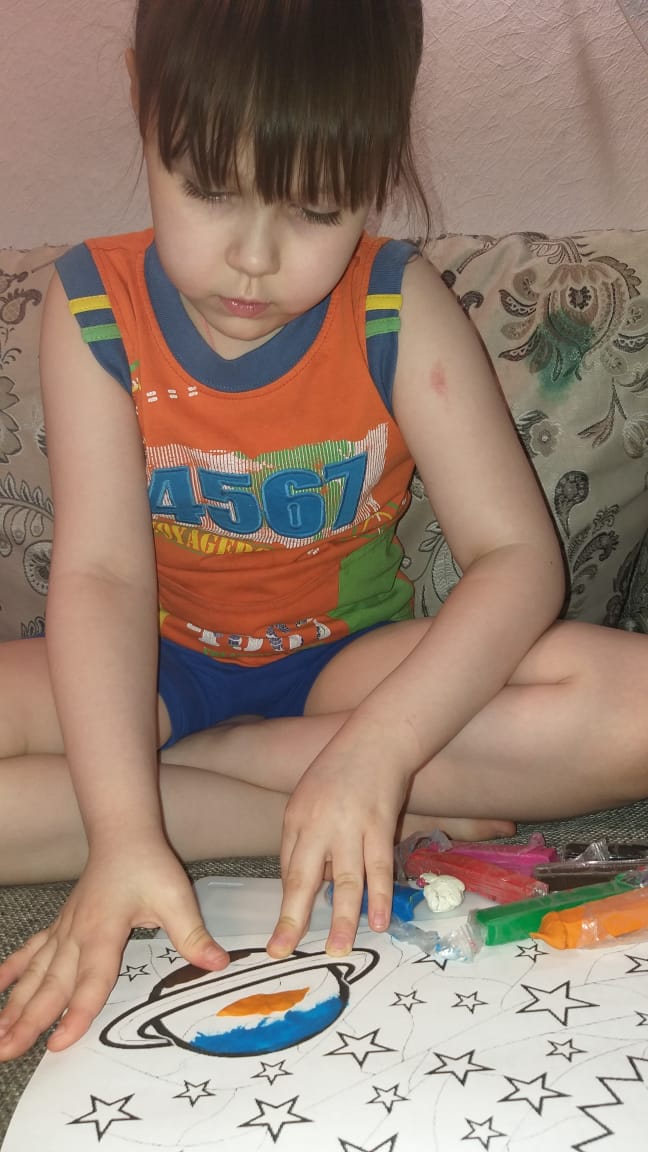 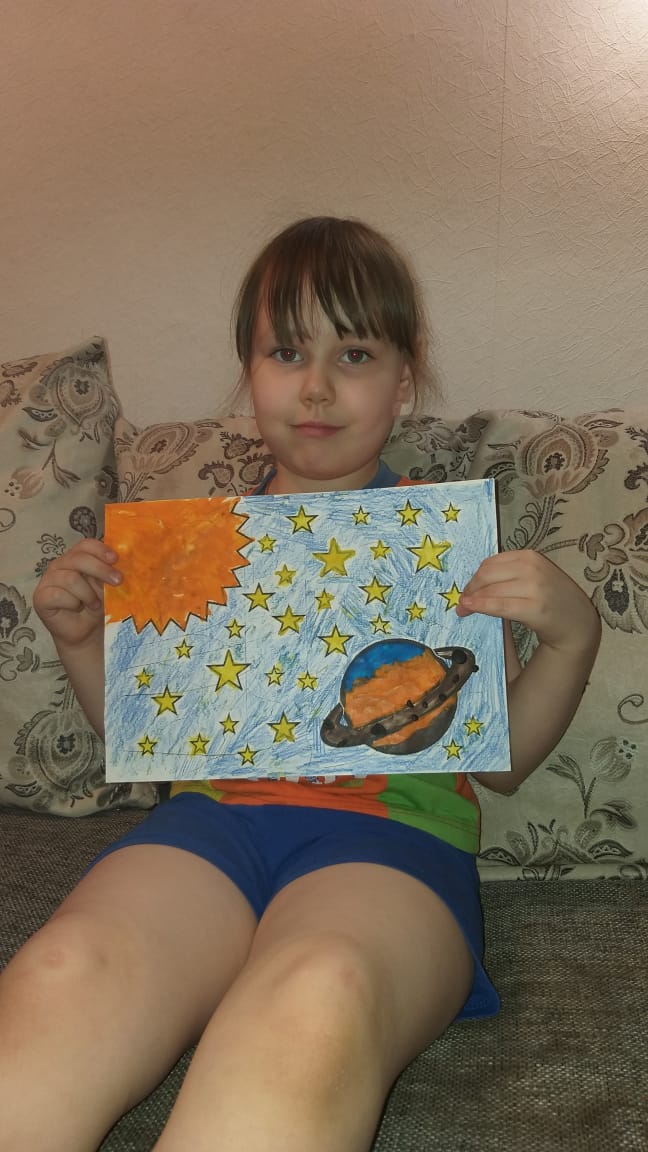 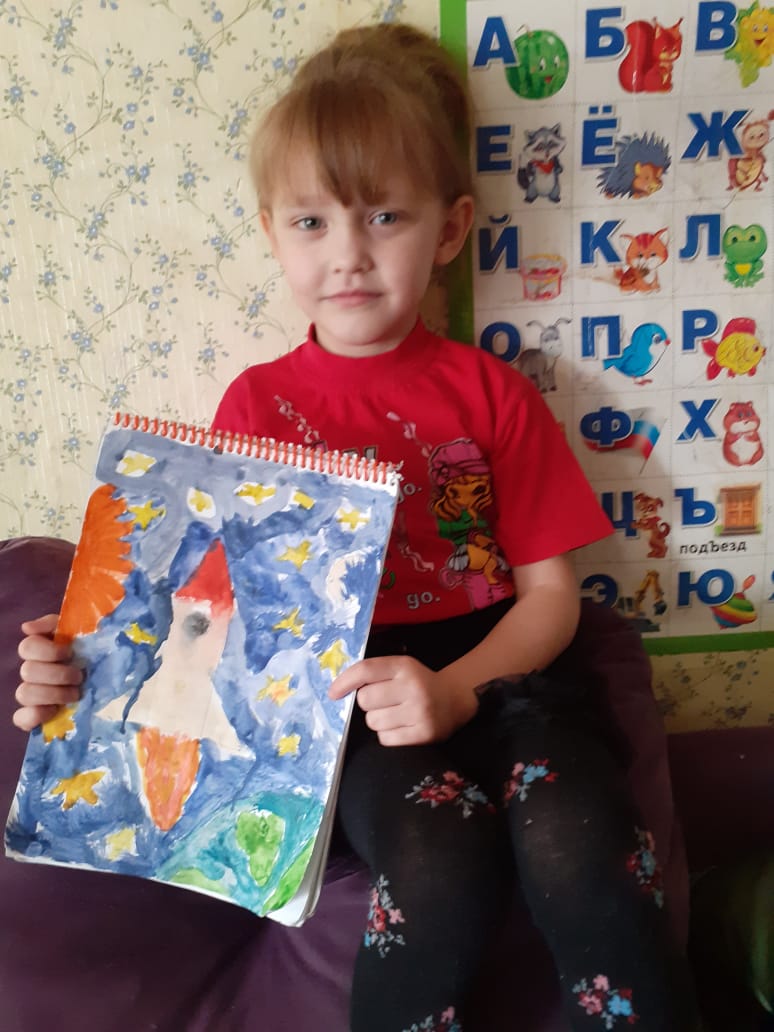 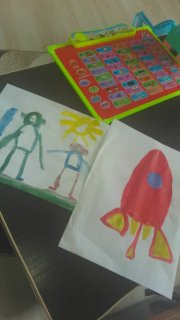 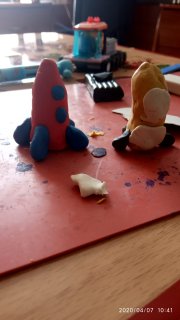 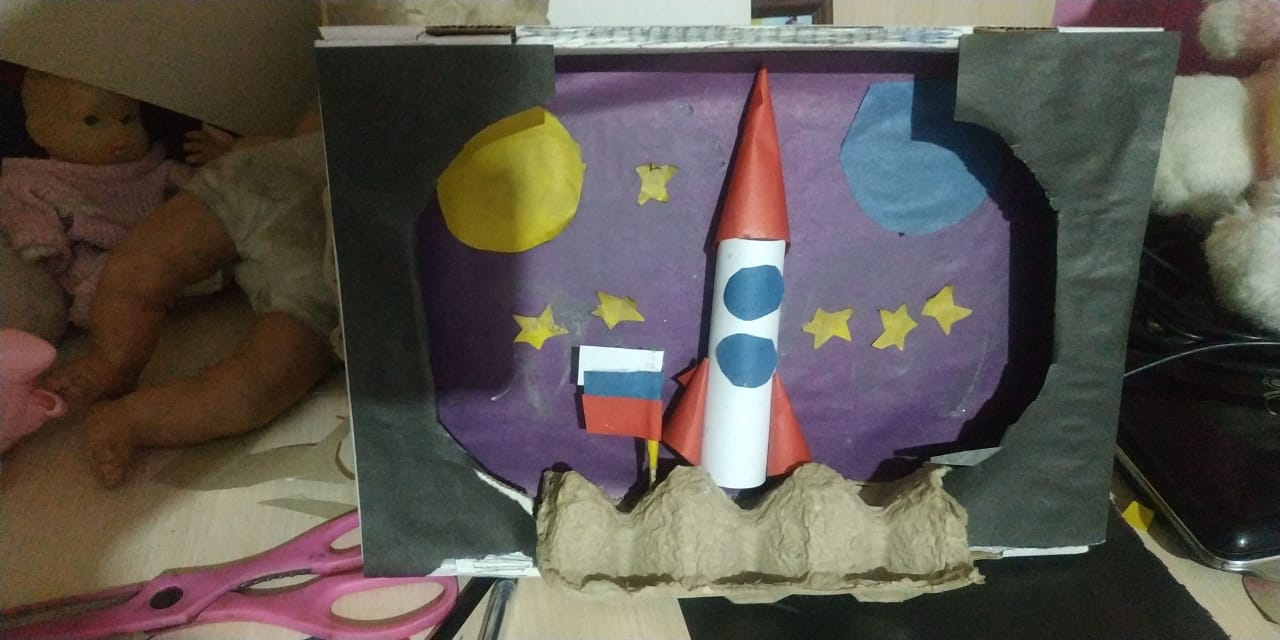 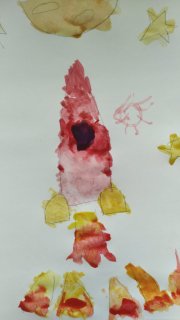 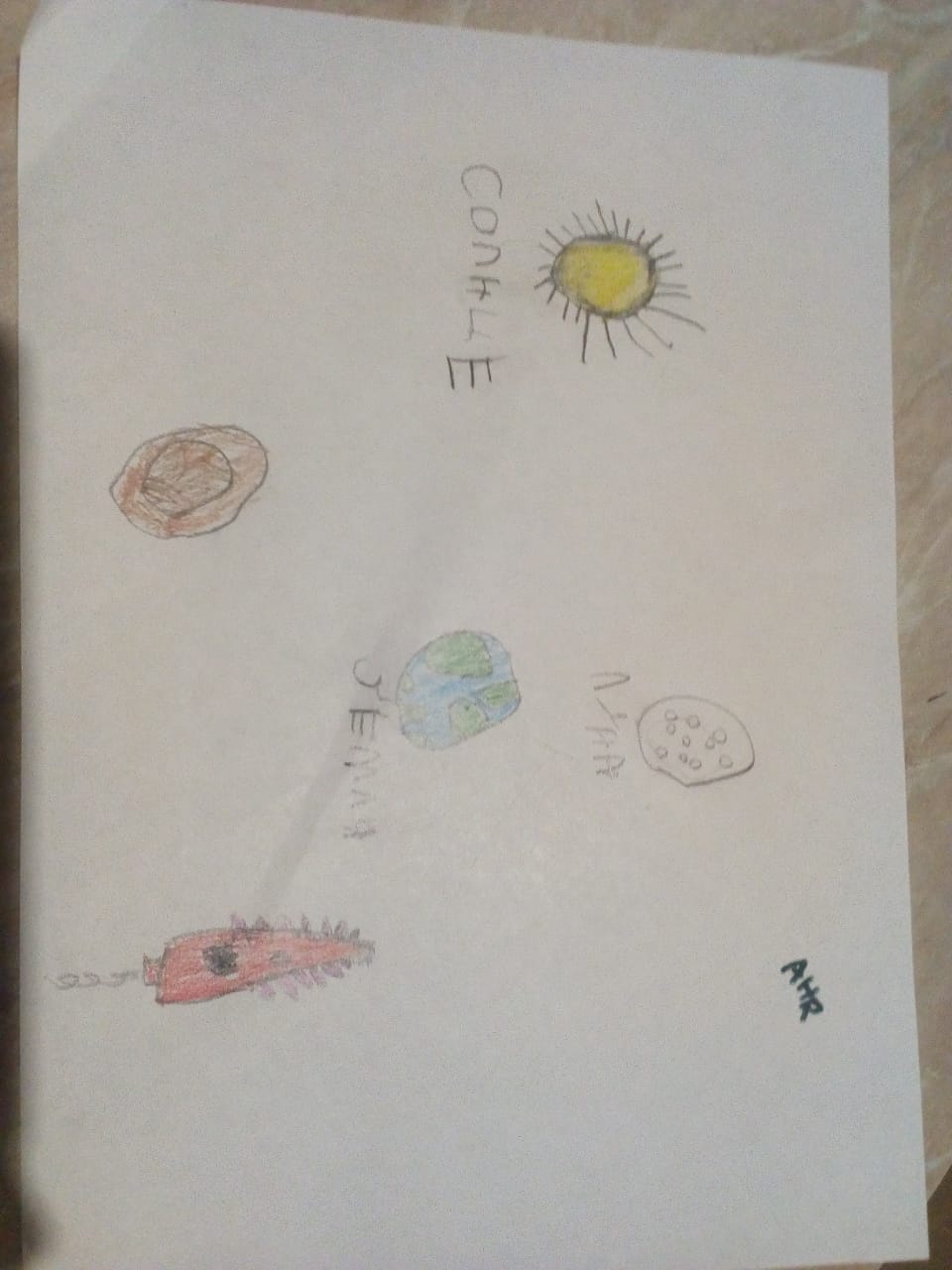 Тема: «Вербное воскресение. Пасха»Знакомство с православными праздниками, историей их возникновения.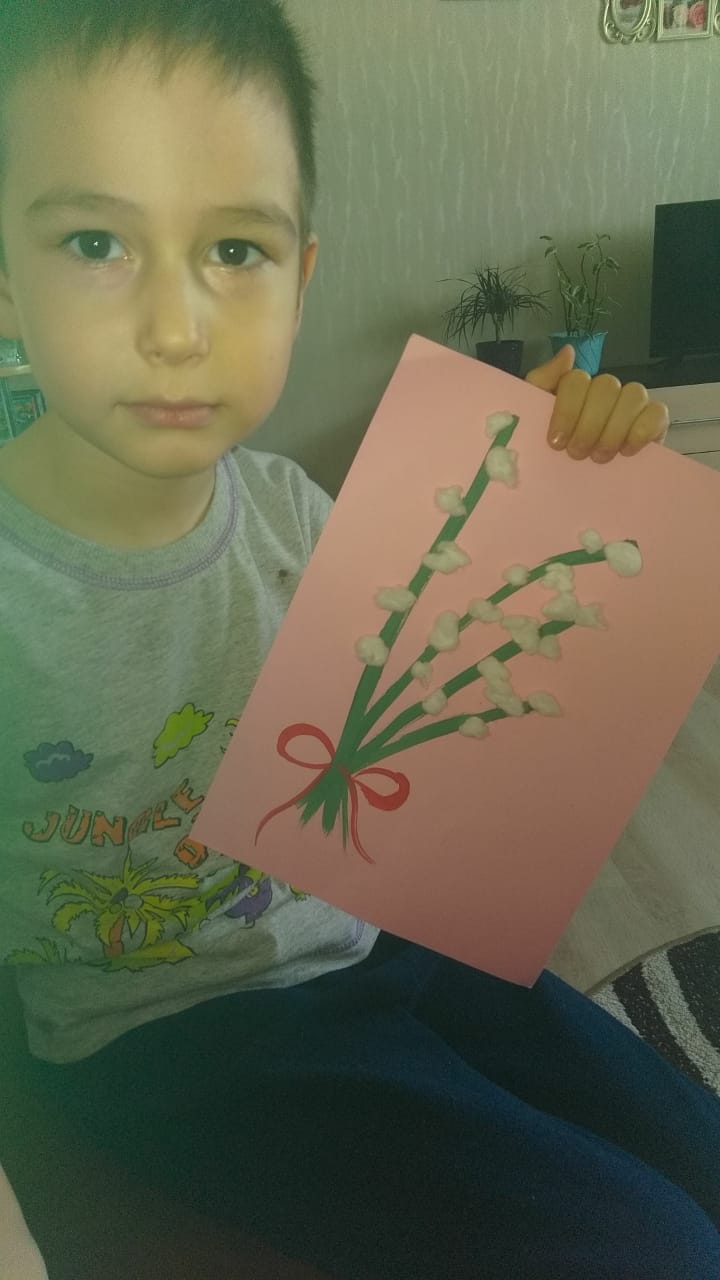 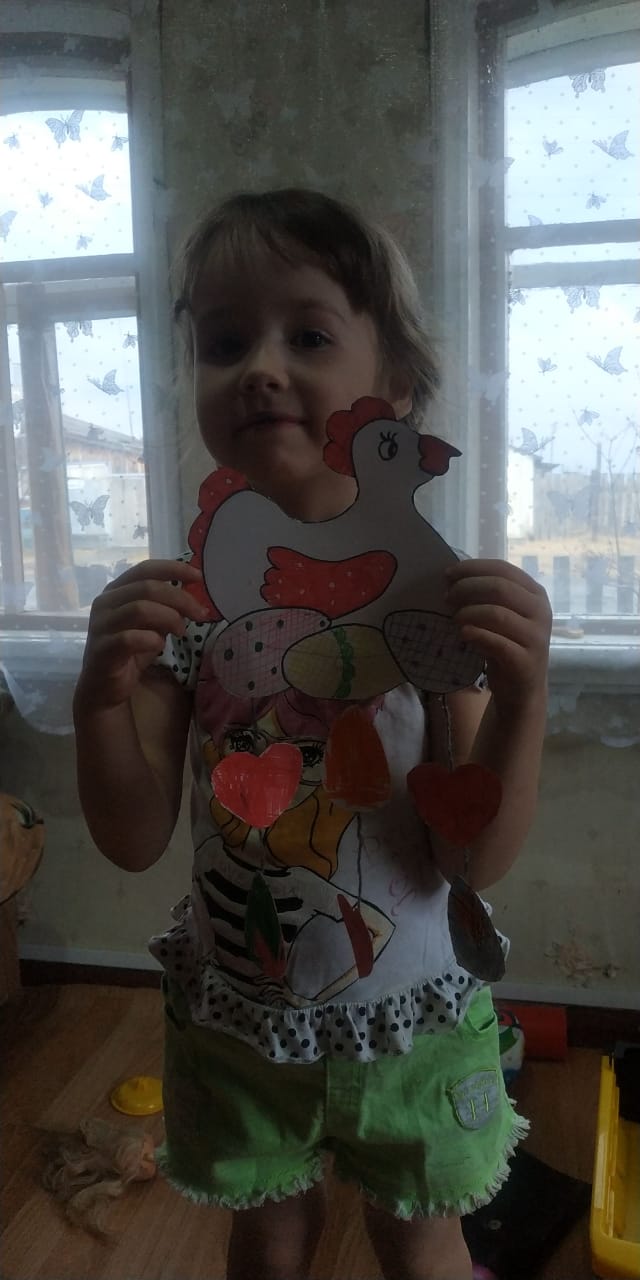 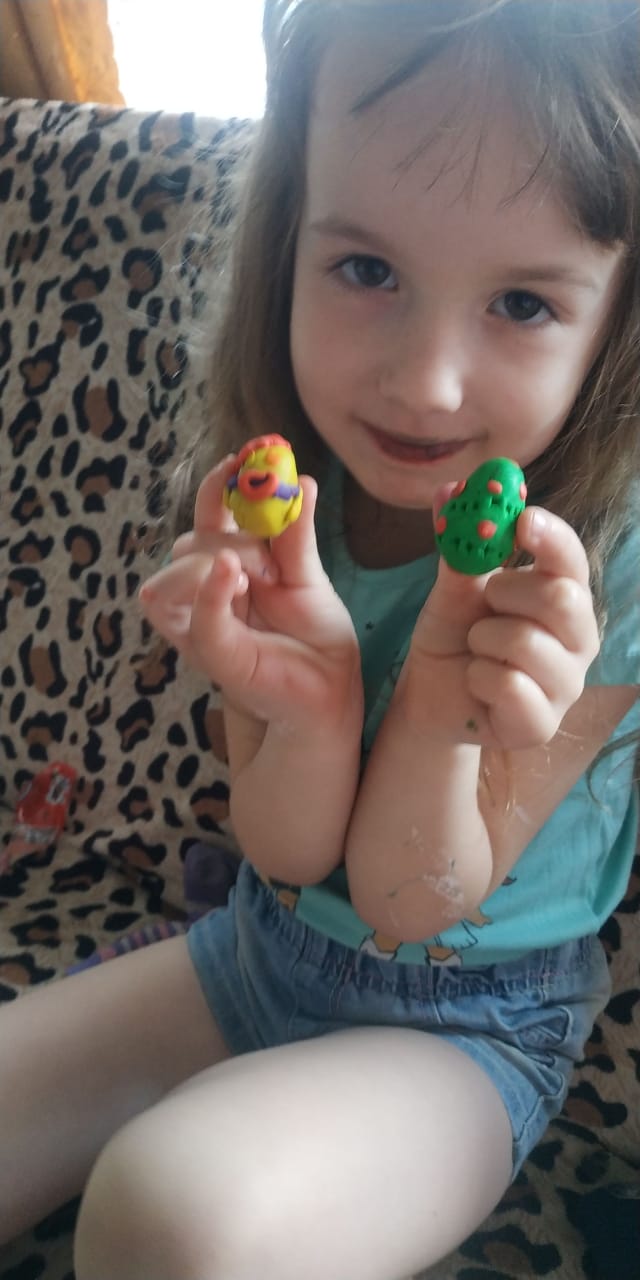 Конструирование на свободную тему. Развивать творческие способности детей.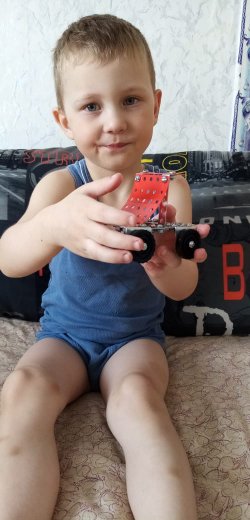 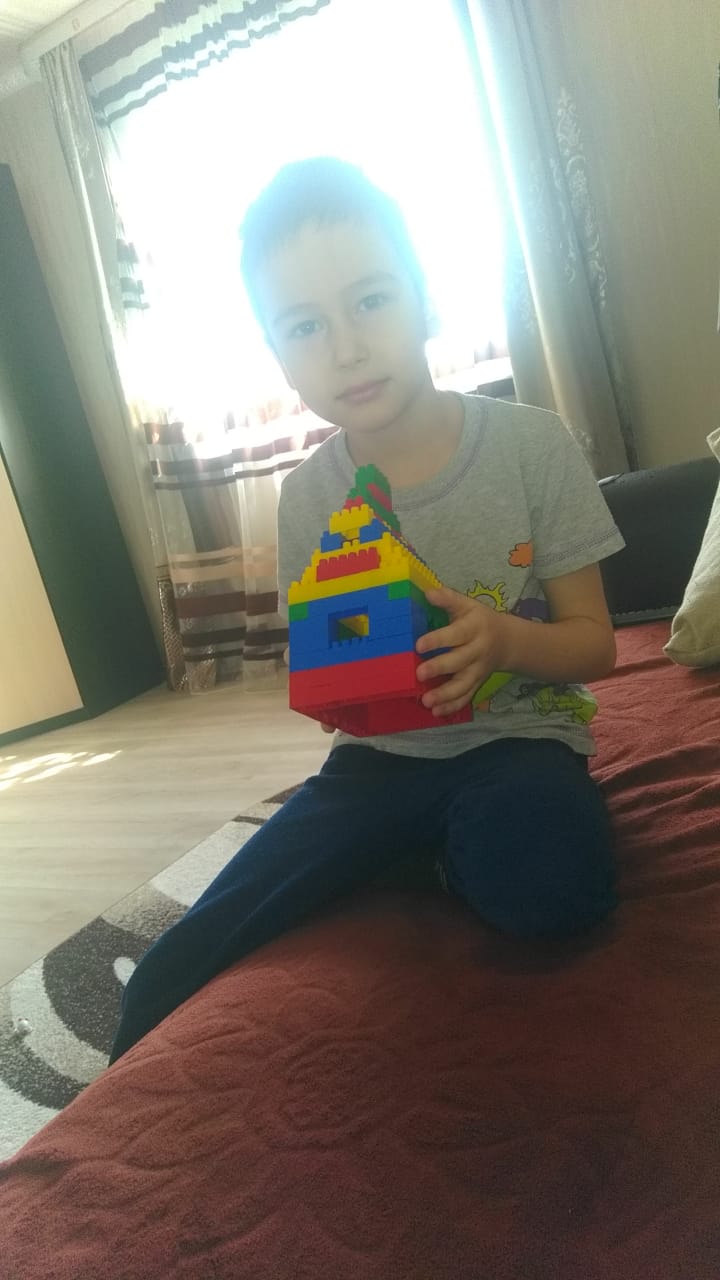 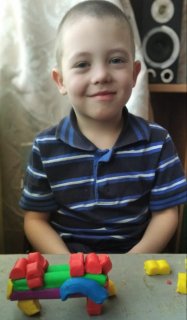 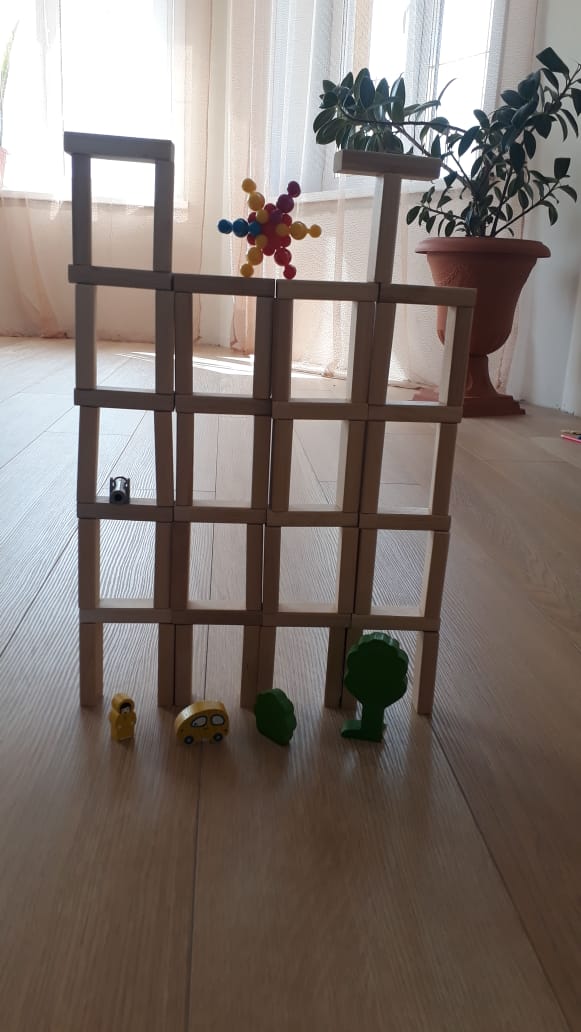 Выкладывание изображений из счётных палочек и спичек по образцу. Развивать внимание и зрительное восприятие.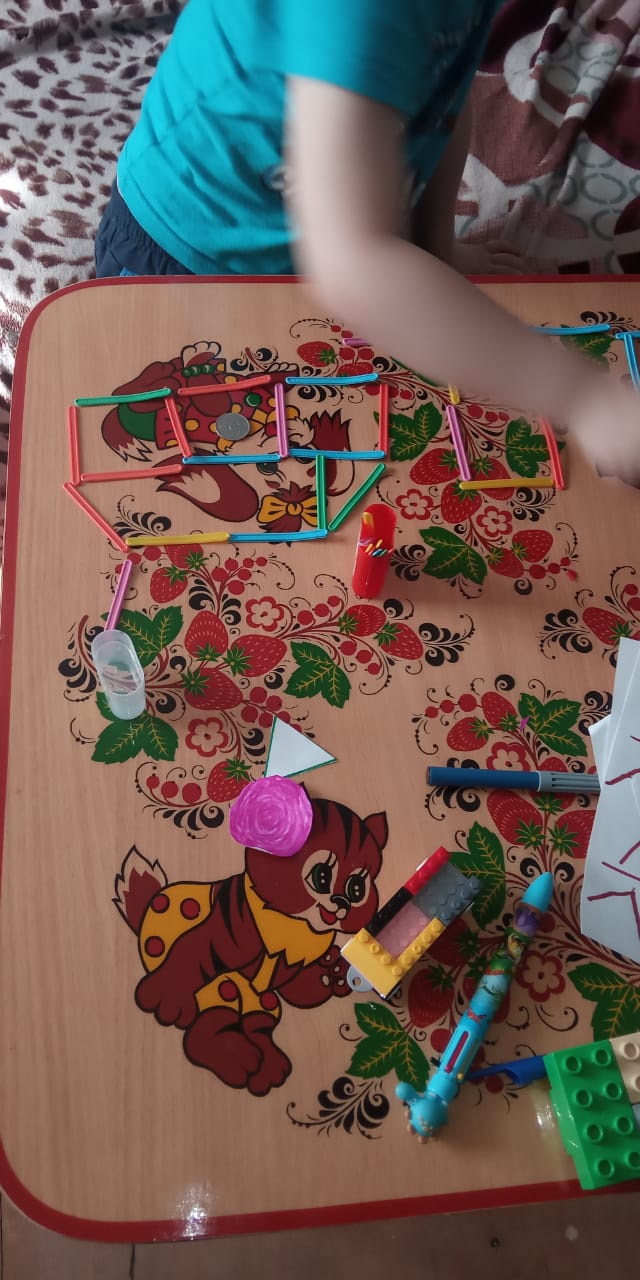 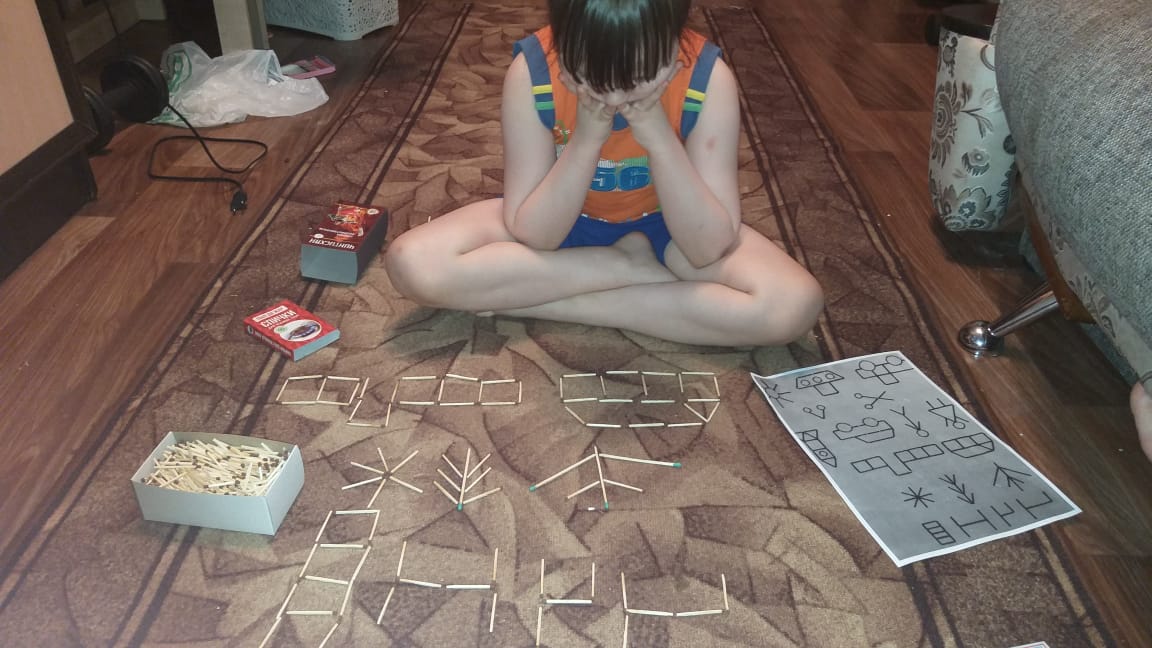 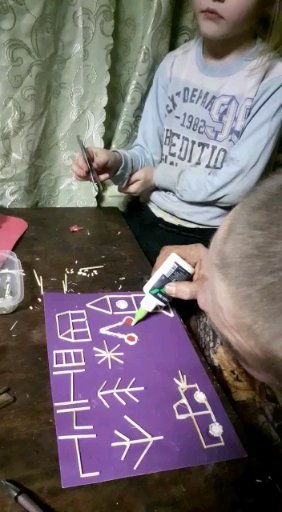 Упражнение «Подумай, допиши». 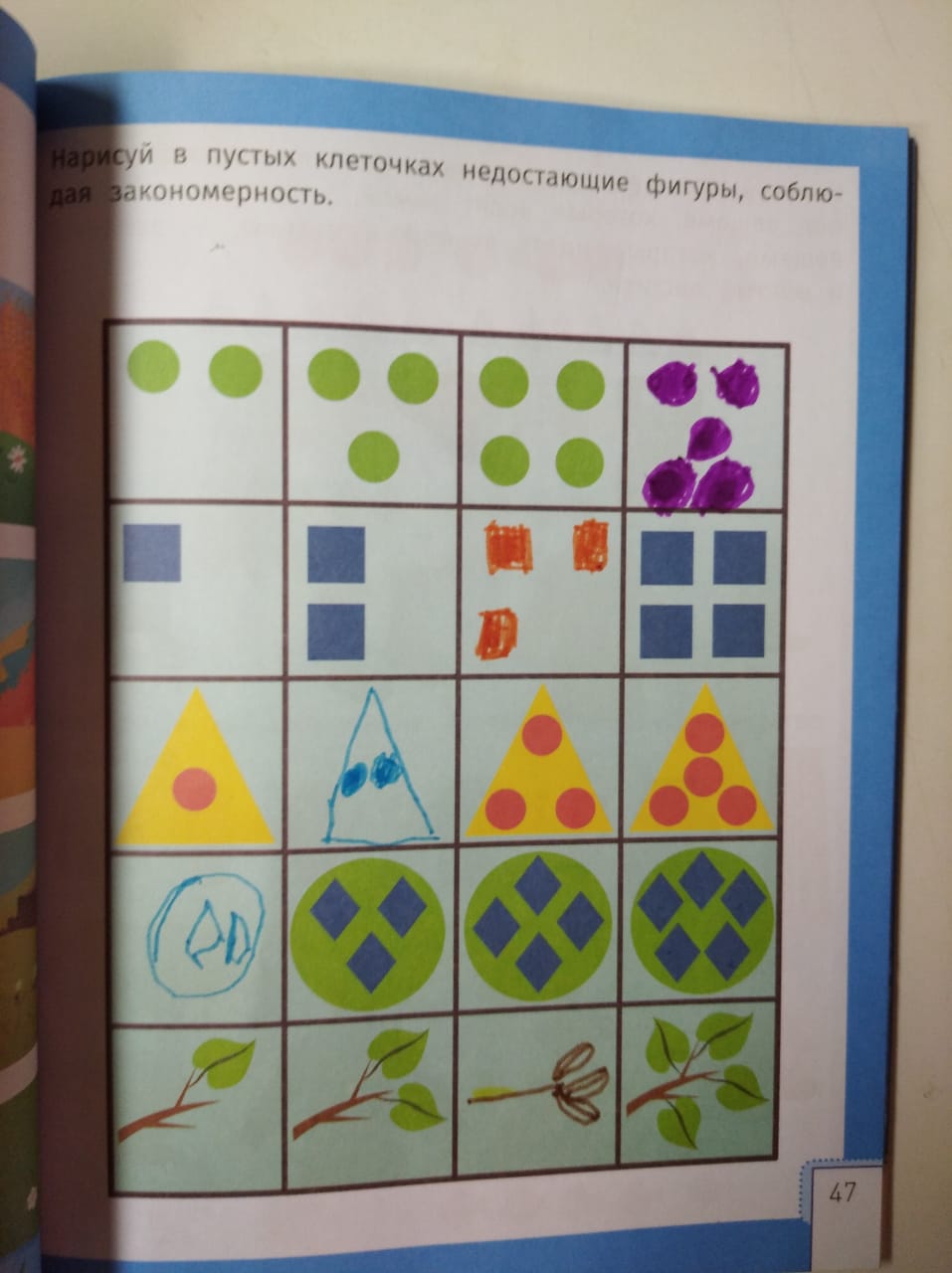 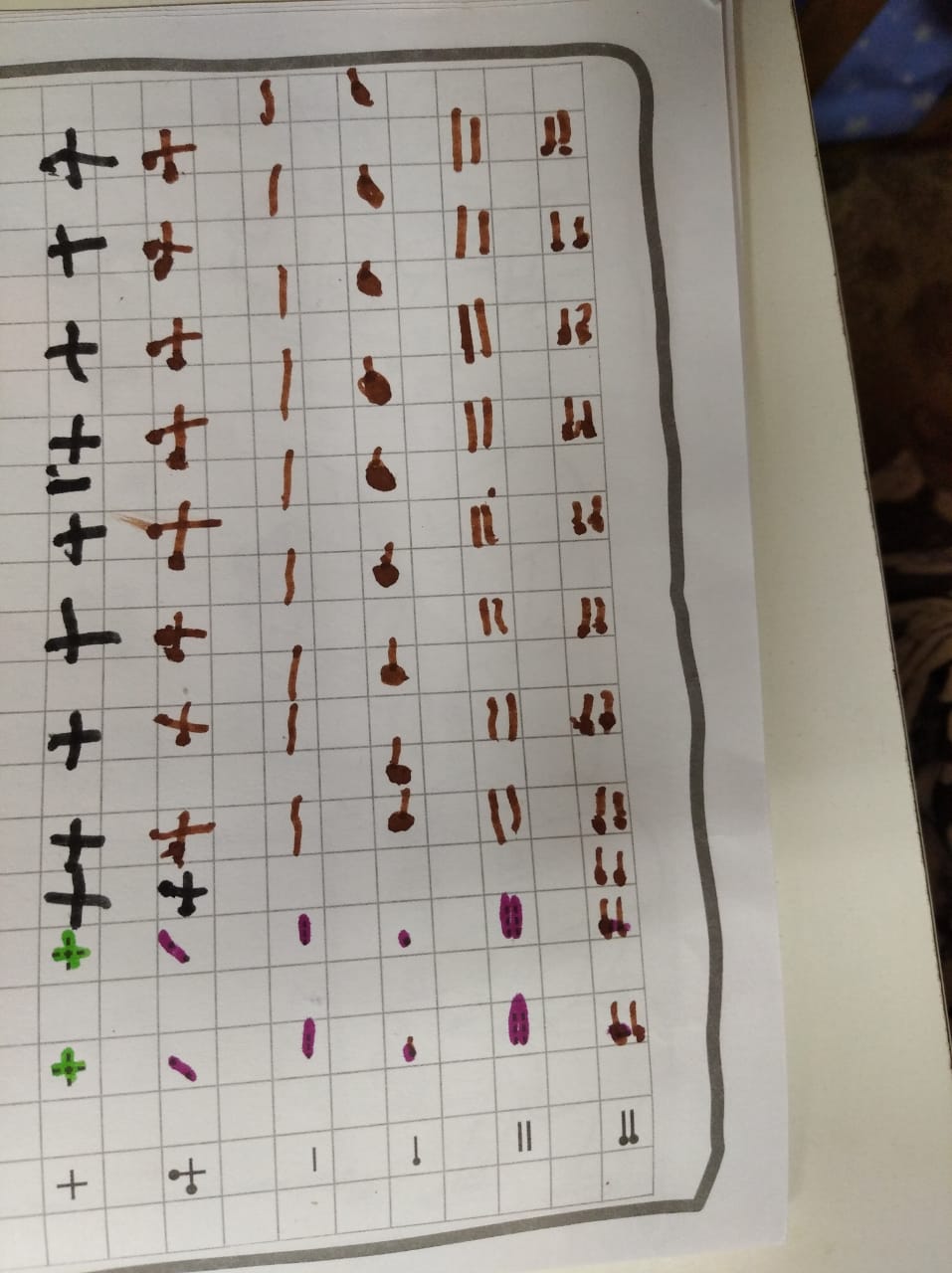 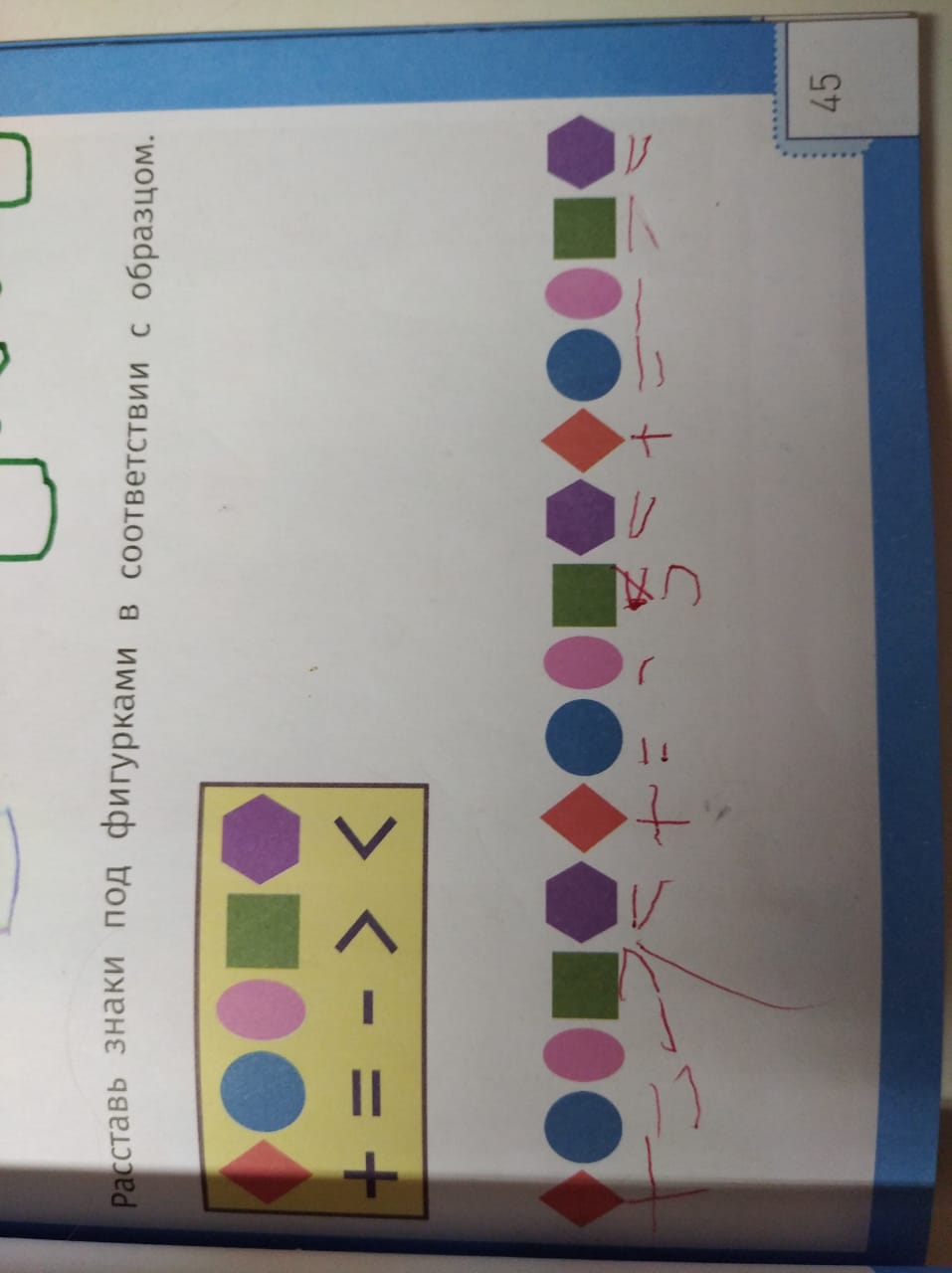 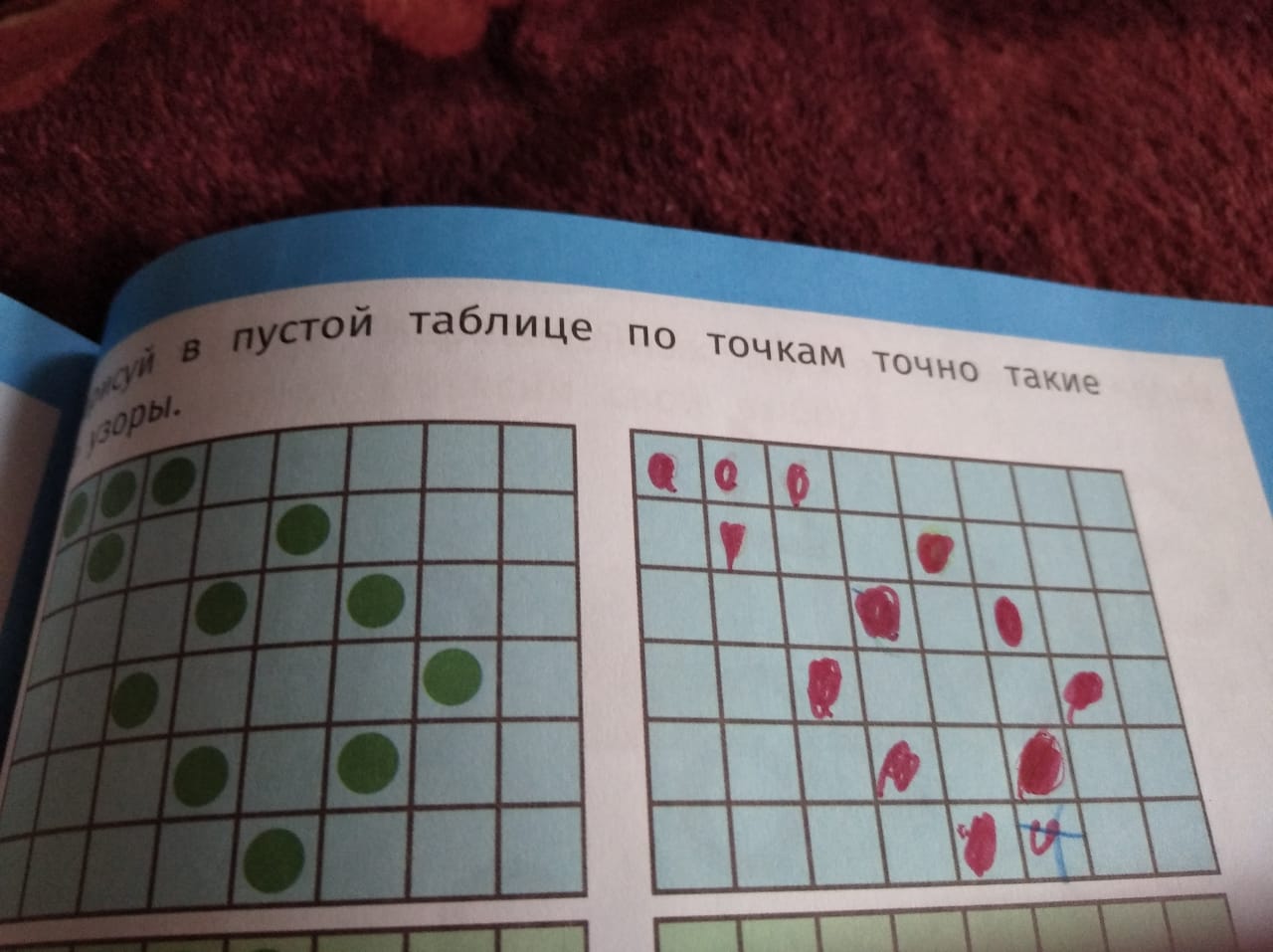 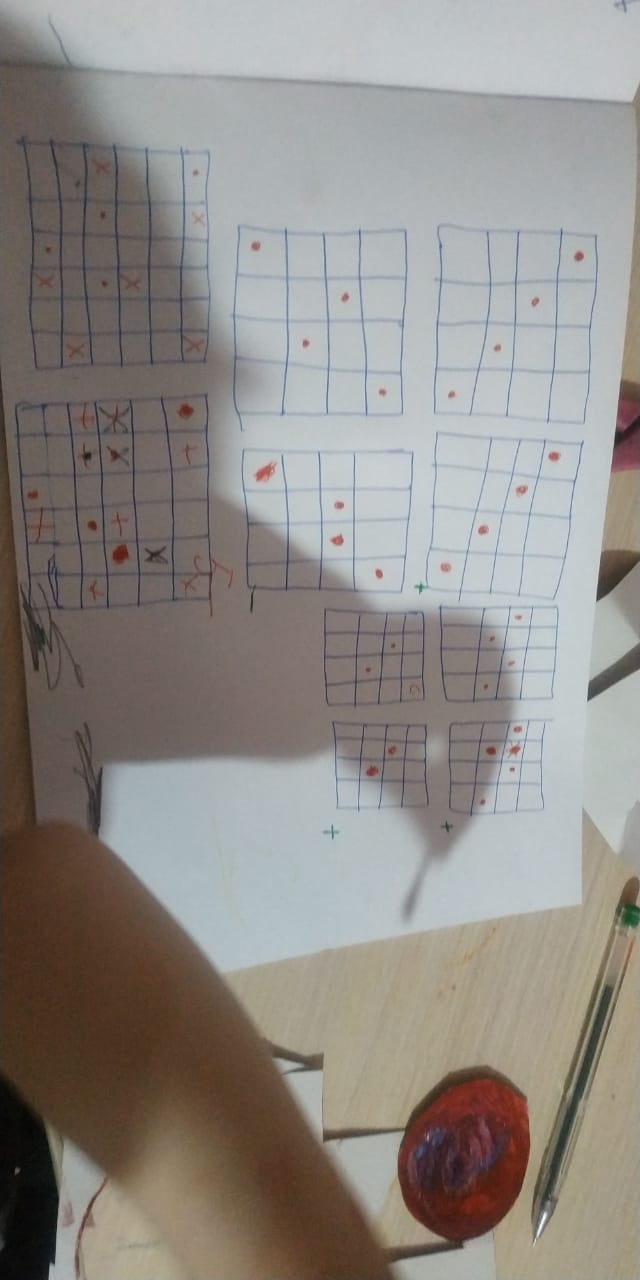 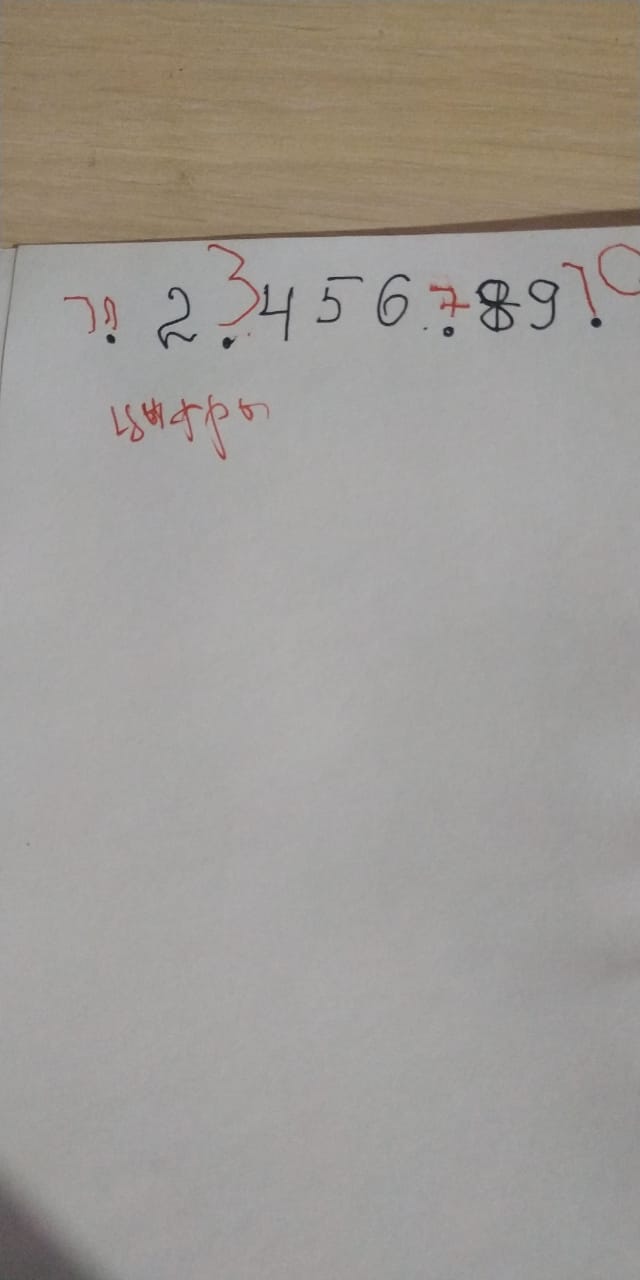 Вырезание овала из прямоугольника, круга- из квадрата.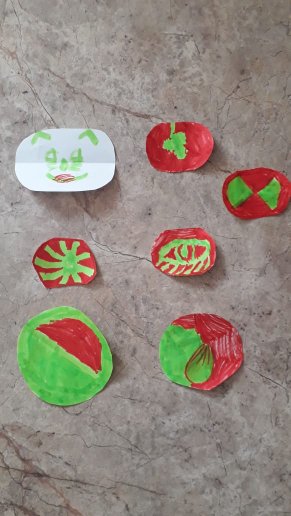 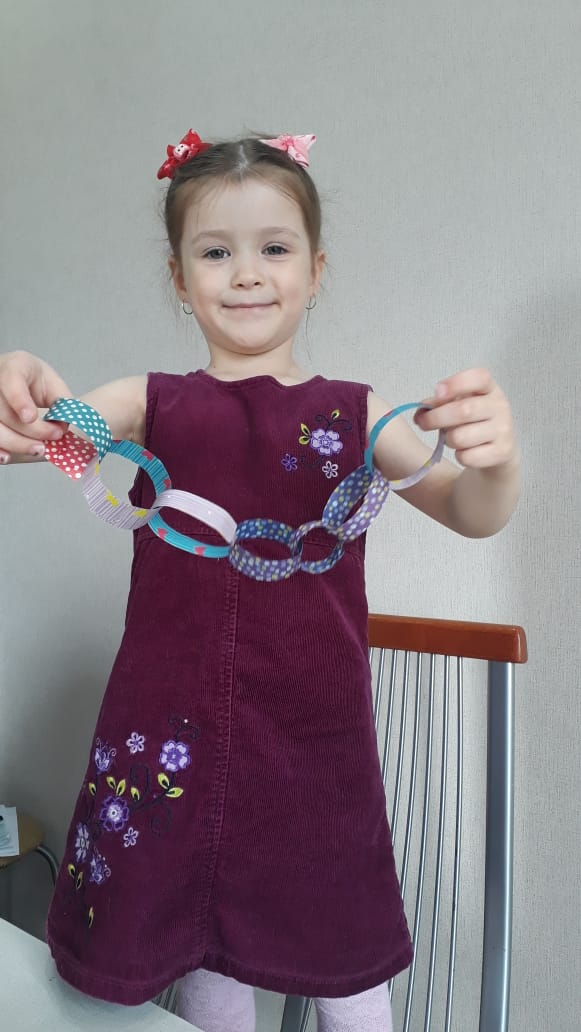 Развитие мелкой моторики.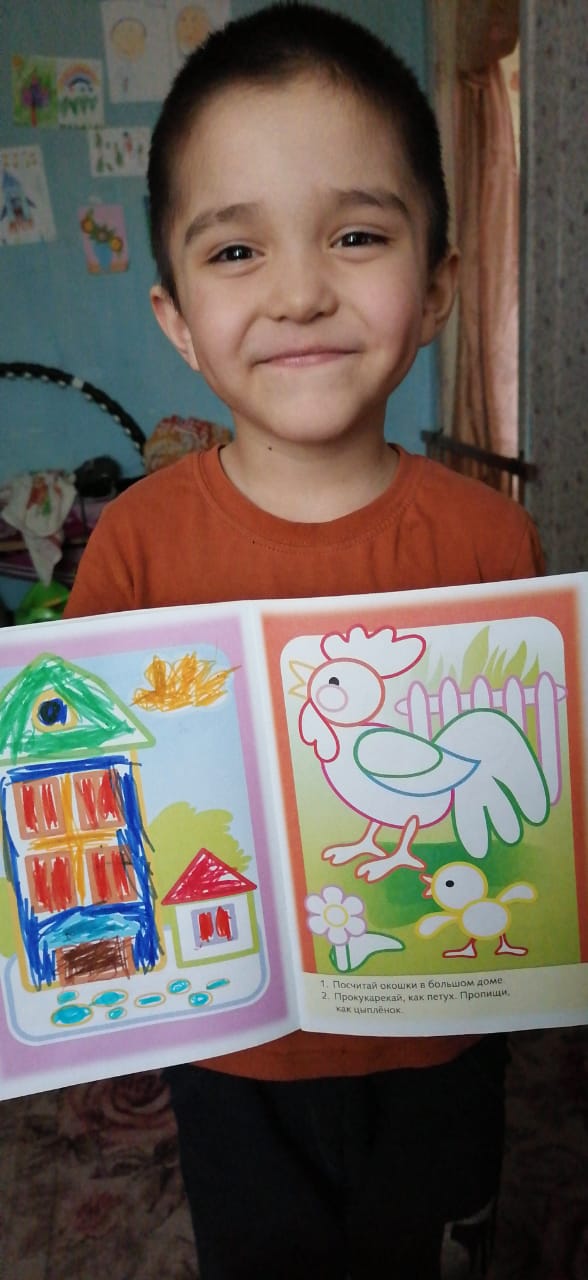 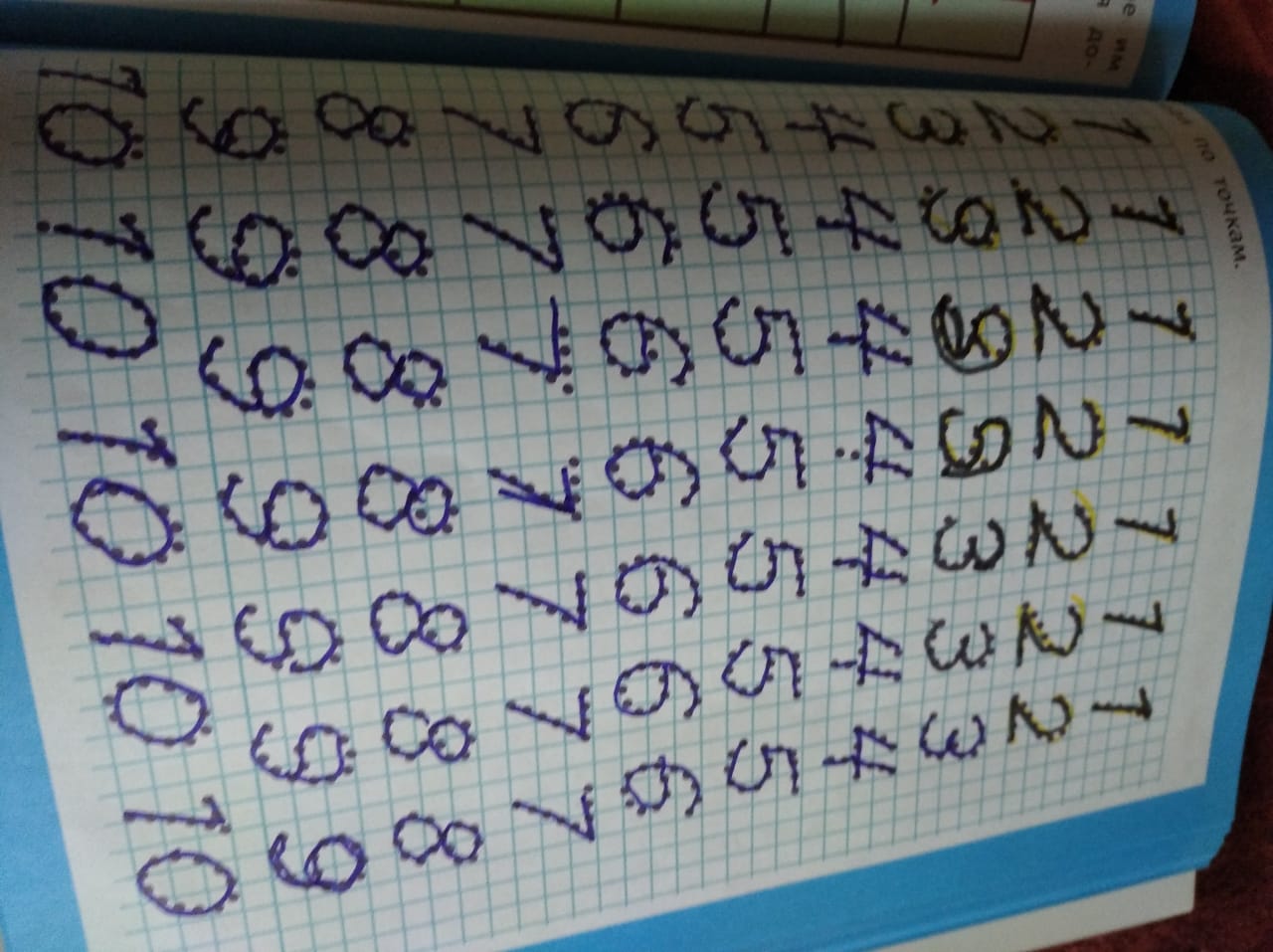 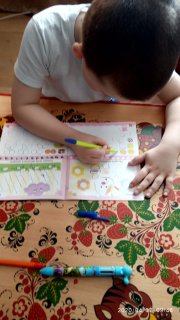 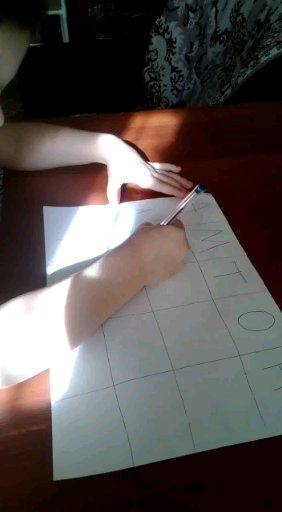 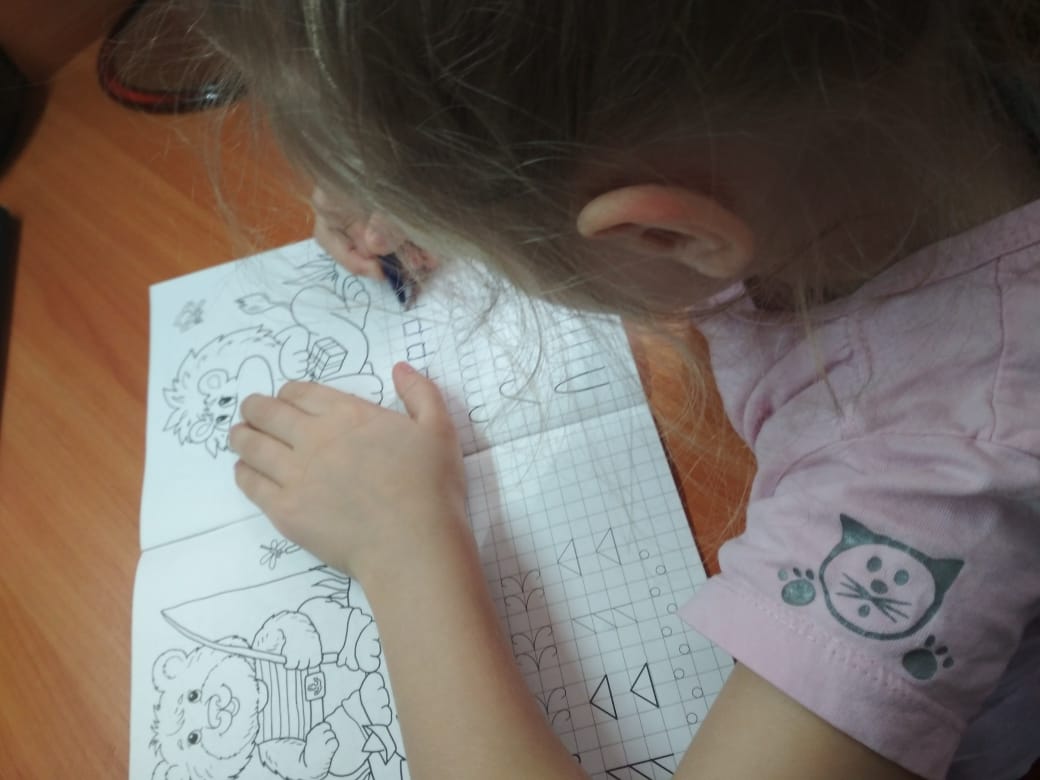 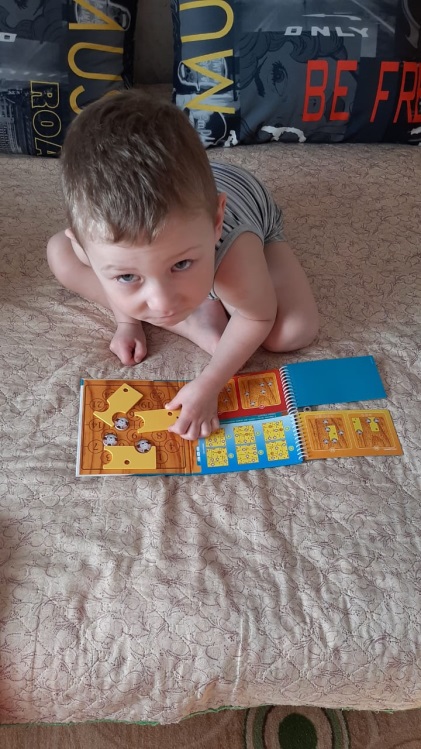 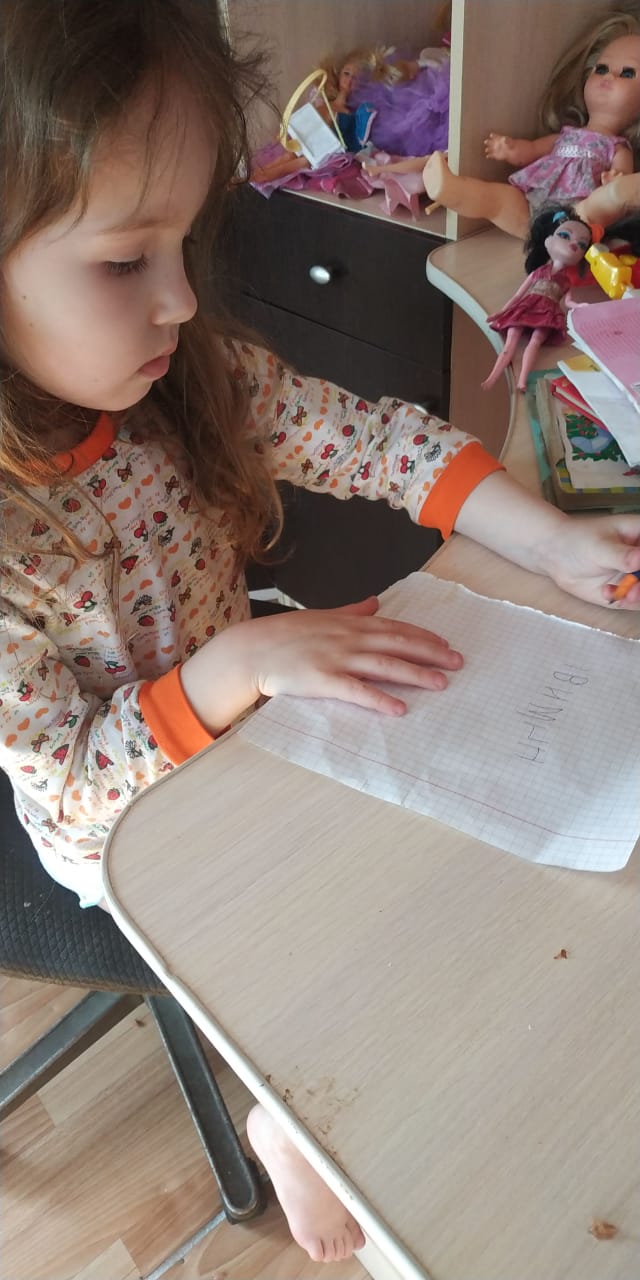 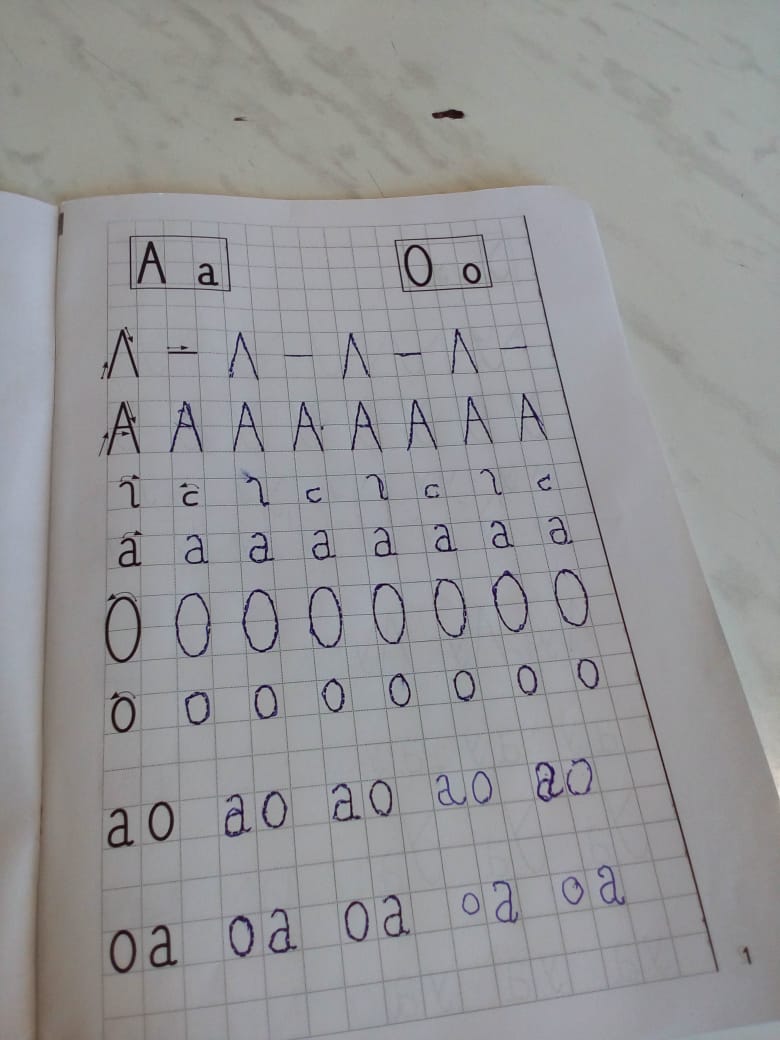 Свободная деятельность.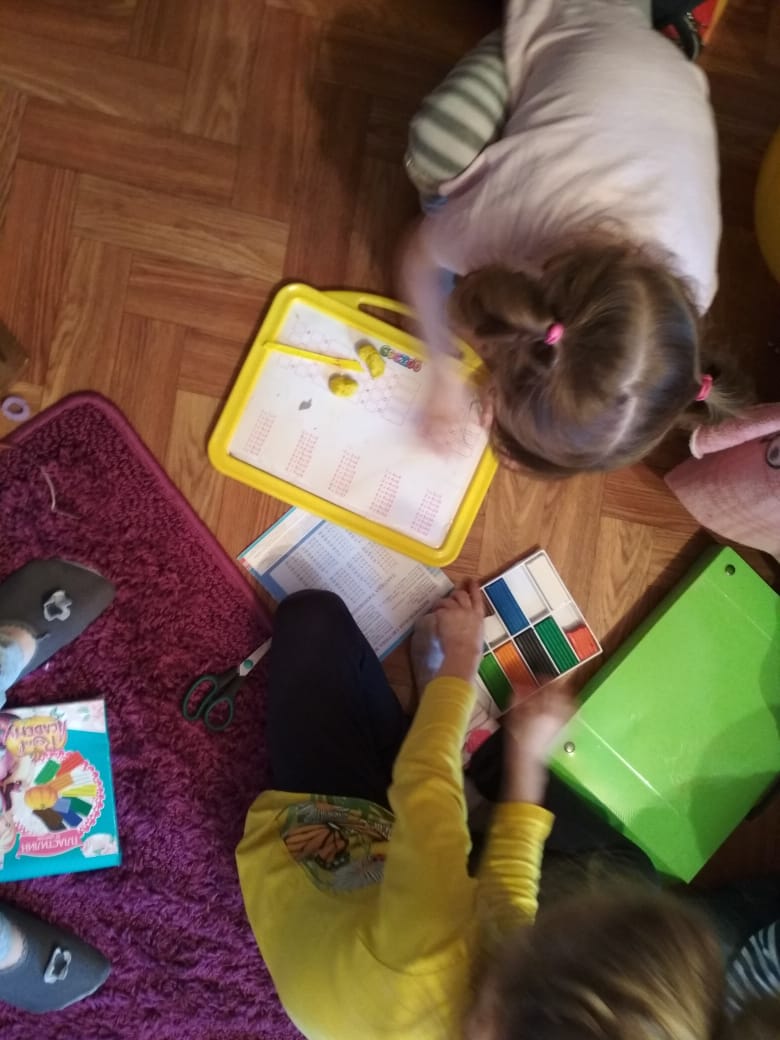 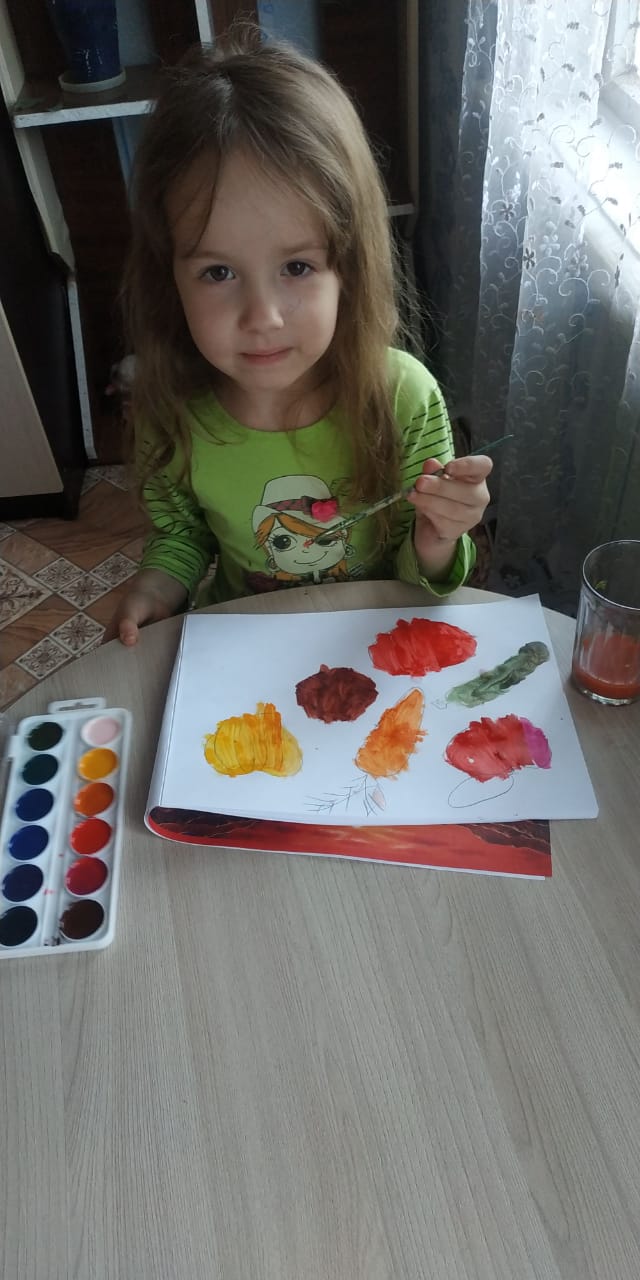 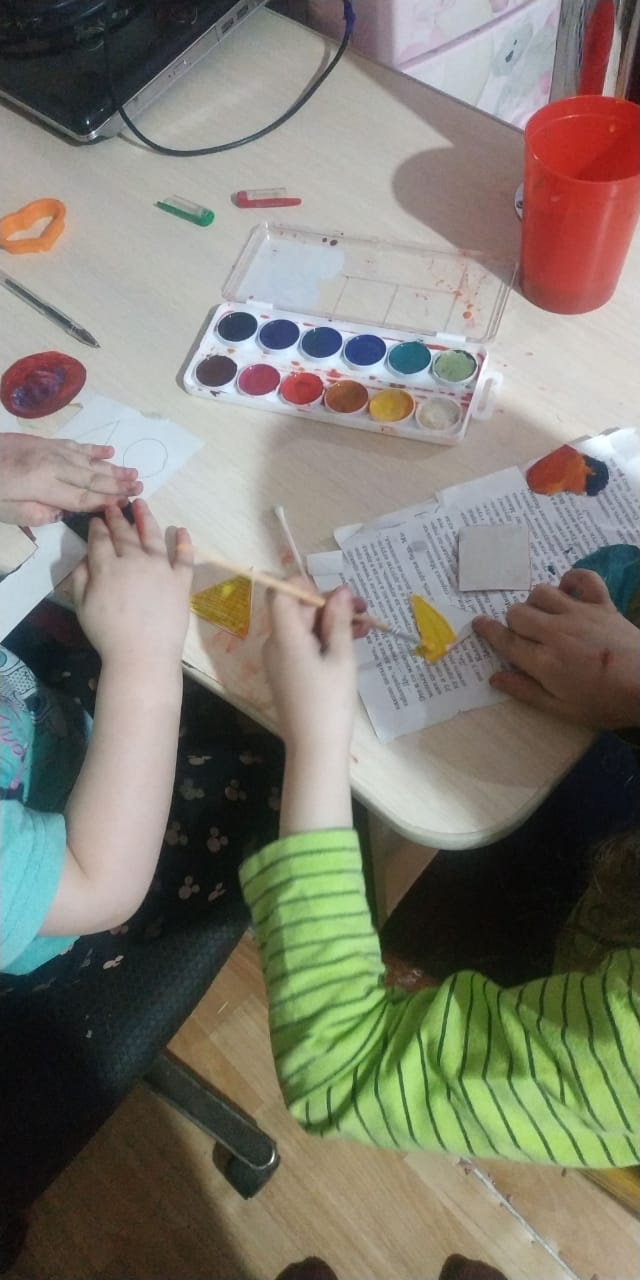 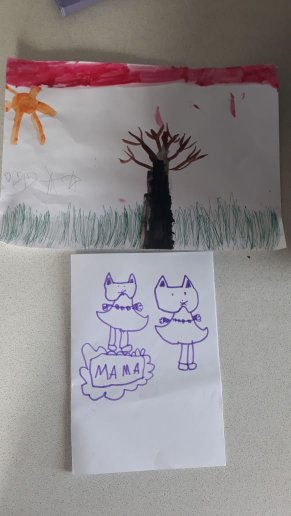 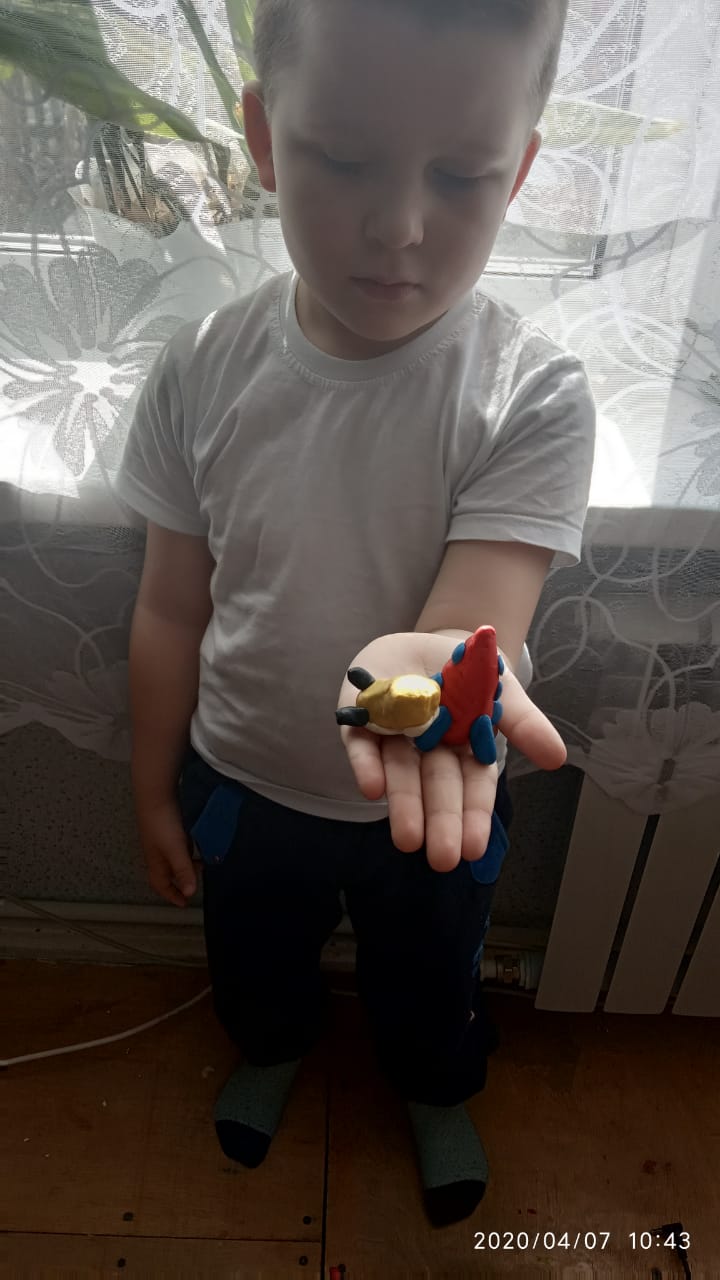 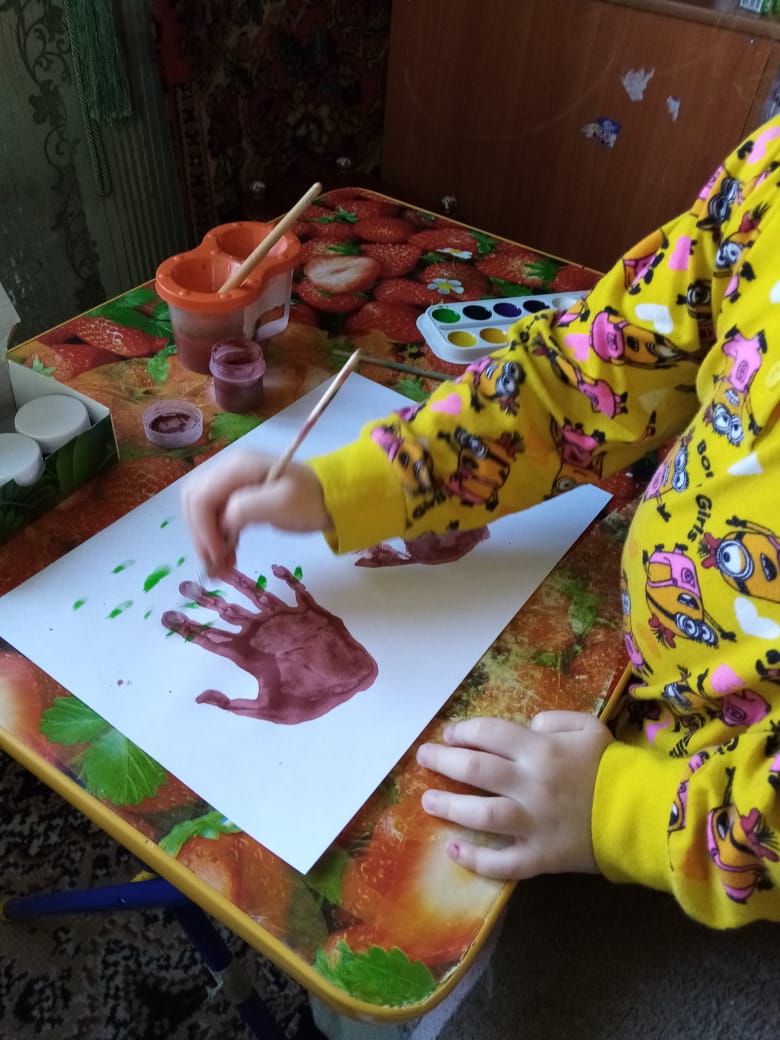 